Welcome to Year 2! Meet the team, Mrs Kerrod and Miss Hosking are the class teachers. Miss Gough and Mrs Wintle are the class support workers and Mrs Ellis is the Intervention support worker. We want your child to have a fantastic Summer term with us and want them to excel and reach their full potential. In this term we will be looking and learning about ‘Explorers and Adventures’, and we will be trying to incorporate this into our writing in English- which will incorporate Non-chronological reports and books by the same author; Anthony Browne. Your child is more than welcome to bring in any books they might have to support the learning but please ensure they are labelled.Week to week some things will be the same within our year group. Here is a breakdown of the important things you will need to know on a day to day basis.Year 2 homework is set on a Wednesday; this will include:Spellings, Maths, English and times table practise.This all needs to be completed and returned the following Monday.PE is on a Wednesday this term. Please ensure your child wears their PE kit to school on this day. This includes trainers or daps, a Hardwicke PE T-shirt or a plain white T-Shirt and blue or black joggers or skirt.Reading at home is as real passion of ours and we would love all the children in Y2 to read at least 5 times a week. Please record this in your child’s yellow reading diary. We will ensure that your child gets their reading challenge card signed so that they can earn reading awards for this.If you have any questions about any of the above, please do not hesitate to speak to a member of the team!Many thanks!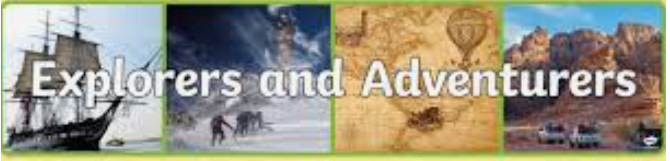 Summer Term Y2NumeracyNumber and Place ValueCalculationEnglishQuestsNon-chronological reportsStories by the same authorREWhat is the Good news Christians believe that Jesus brings? We will be looking at the Gospels and interpreting the stories within them.ICTWe will be using the iPads to research facts about the Antarctic. We will be studying different expeditions that have taken place and finding out about the people that went on them.Theme RelatedOur new and exciting curriculum incorporates a whole host of cross-curricular links, within this unit (Planet Earth) we are going to be scientists and geographers as we explore our beautiful planet and the animals that live upon it! When acting as scientists, we will be discovering an array of new facts all about mammals, insects, amphibians and birds – uncovering their lifecycles, differences and similarities.GeographyAs geographers, we will delve into atlases, developing our knowledge of grid references, latitude, longitude, hemispheres and the tropics. What’s more we will be uncovering how locations around the world are changing. Whilst also looking at physical features and geographical diversity across the globe!